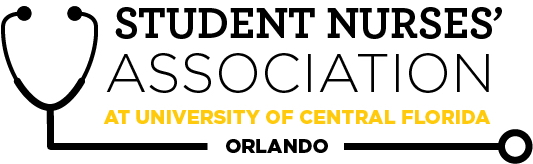 Student Nurses’ Association at UCF Orlando – January Board Meeting MINUTES Time Called to Order: 1705Time Adjourned: 1812Location: 650APresiding President: Kendall NeswoldRecorded by: Dana MonsalvatgeStudent Nurses’ Association at UCF Orlando – January Board Meeting MINUTES Time Called to Order: 1705Time Adjourned: 1812Location: 650APresiding President: Kendall NeswoldRecorded by: Dana MonsalvatgeAttendees Present:Attendees Present:Kendall Neswold, Jake Sandoval, Rebecca Smith, Heather Platche, Tom Gregorich, John Marc Dela Cruz, Bryana Blanco, Kathleen Jaramillo, Erick Gonzalez, Jordyn Watson, Amanda Stack, Dana Monsalvatge, Samantha Cooney, Chloe Frye, Josee Etienne, Joyce DeGennaro, Kate DorminyKendall Neswold, Jake Sandoval, Rebecca Smith, Heather Platche, Tom Gregorich, John Marc Dela Cruz, Bryana Blanco, Kathleen Jaramillo, Erick Gonzalez, Jordyn Watson, Amanda Stack, Dana Monsalvatge, Samantha Cooney, Chloe Frye, Josee Etienne, Joyce DeGennaro, Kate DorminyKendall Neswold, Jake Sandoval, Rebecca Smith, Heather Platche, Tom Gregorich, John Marc Dela Cruz, Bryana Blanco, Kathleen Jaramillo, Erick Gonzalez, Jordyn Watson, Amanda Stack, Dana Monsalvatge, Samantha Cooney, Chloe Frye, Josee Etienne, Joyce DeGennaro, Kate DorminyKendall Neswold, Jake Sandoval, Rebecca Smith, Heather Platche, Tom Gregorich, John Marc Dela Cruz, Bryana Blanco, Kathleen Jaramillo, Erick Gonzalez, Jordyn Watson, Amanda Stack, Dana Monsalvatge, Samantha Cooney, Chloe Frye, Josee Etienne, Joyce DeGennaro, Kate DorminyAttendees Absent:Attendees Absent:Presenter:Agenda Item/ DiscussionAgenda Item/ DiscussionAction:Follow-up:Kendall Neswold- PresidentNew format for our board meetings• Time slotted for board member to speak.• Allows more direct meetings.• Each board member starts with items that need to be voted on.• Utilize the GroupMe more for discussion on ideas or activities.Cords for Seniors• Estimate cost is $10 per cord. Planning on buying cords at Nation Convention.Bryana: Car Wash & Smores• Bryana no response from chick-fil-a. looking for new location.• Bryana will need help packing the smores on 2/5 to be delivered next week during class.Kathleen: Confirmation Date• Kathleen was able to get a date confirmation.Jordyn: Contact with Mrs. Goldblack?• Slide show for recognition ceremony.Opening up field day to all UCF SNA Chapters• Concerns about charging and budgeting for food. Will not outreach to other chapters for this event.Dana: Minutes for February meeting?Will find a board member to take minutes.New format for our board meetings• Time slotted for board member to speak.• Allows more direct meetings.• Each board member starts with items that need to be voted on.• Utilize the GroupMe more for discussion on ideas or activities.Cords for Seniors• Estimate cost is $10 per cord. Planning on buying cords at Nation Convention.Bryana: Car Wash & Smores• Bryana no response from chick-fil-a. looking for new location.• Bryana will need help packing the smores on 2/5 to be delivered next week during class.Kathleen: Confirmation Date• Kathleen was able to get a date confirmation.Jordyn: Contact with Mrs. Goldblack?• Slide show for recognition ceremony.Opening up field day to all UCF SNA Chapters• Concerns about charging and budgeting for food. Will not outreach to other chapters for this event.Dana: Minutes for February meeting?Will find a board member to take minutes.Kendall will put a poll up on the senior Facebook page.Becca will create a google form for official convention attendance. Jordyn will reach out to seniors about pictures to incorporate for the slide show at the pinning cermony.Jake Sandoval- Vice PresidentFebruary SNA General Meeting• Feb 19, 2020 @ 1700 Room 602• Guest speaker: Darleen Williams - CNS at ORMC ED• Food: PizzaStudent led IPE event Spring 2020    Suggestion on immigration case study but open and willing to other suggestions.February SNA General Meeting• Feb 19, 2020 @ 1700 Room 602• Guest speaker: Darleen Williams - CNS at ORMC ED• Food: PizzaStudent led IPE event Spring 2020    Suggestion on immigration case study but open and willing to other suggestions.Rebecca Smith- TreasurerCurrent Membership Count: 159Current Bank Balance: $14,879.69In the process of getting funding for Nationals• Rooms are $209 per nightFriendly Reminders• Always have 2 officers at the cash box• All officers can accept membership forms and payments• Bring receipts for reimbursements!• Make sure to sign both the bank statement and the financial record!Questions in regard to National Convention:Number of people who signed up for nationals: 38Does it count as a clinical day? Ans:1 day Should I send the poll out to only those who responded to the poll or should I make it public and select the first 38 to be covered, and any members above that amount pay? Send to the people who signed up first, create a waitlistCan non-board member students attend all 4 days? Yes. No missed classes and 1 scheduled clinical day are excused. Recommended for the 6 non-SNA members to sign up for SNA for the $75 cost. Will not be able to cover for the non-SNA members to go to convention.Current Membership Count: 159Current Bank Balance: $14,879.69In the process of getting funding for Nationals• Rooms are $209 per nightFriendly Reminders• Always have 2 officers at the cash box• All officers can accept membership forms and payments• Bring receipts for reimbursements!• Make sure to sign both the bank statement and the financial record!Questions in regard to National Convention:Number of people who signed up for nationals: 38Does it count as a clinical day? Ans:1 day Should I send the poll out to only those who responded to the poll or should I make it public and select the first 38 to be covered, and any members above that amount pay? Send to the people who signed up first, create a waitlistCan non-board member students attend all 4 days? Yes. No missed classes and 1 scheduled clinical day are excused. Recommended for the 6 non-SNA members to sign up for SNA for the $75 cost. Will not be able to cover for the non-SNA members to go to convention.Heather Platche- Clubhouse DirectorShirts and Bottles• Option for logo on 2 sides of the water bottle. Extra fee but able to upgrade to a larger sized bottle. Our price would be $1 more per bottle. Cost of water bottle before was $9.25. If we upgrade price would be $10.25.Compression socksUsed scrubs• Heather suggests selling the used scrubs at half price if a student reaches out to the staff about financial issues. We will keep them in the third-floor closet.Shirts and Bottles• Option for logo on 2 sides of the water bottle. Extra fee but able to upgrade to a larger sized bottle. Our price would be $1 more per bottle. Cost of water bottle before was $9.25. If we upgrade price would be $10.25.Compression socksUsed scrubs• Heather suggests selling the used scrubs at half price if a student reaches out to the staff about financial issues. We will keep them in the third-floor closet. Kendall would like to make a motion to allocate an extra $50.00 for the upgrade water bottle while keeping our pricing the same. Heather seconds the motion. All in favor. Motion pass.Heather motion to allocate enough funds $50 at 11 packs each for the vertical knight nurse compression socks and sell them for $20. Kendall seconds the motion. All in favor. Motion passed.Tom Gregorich- Accelerated LiaisonCompositionBook review for newsletterPromoting Valentine’s day grams Uworld group purchase Question about accelerated and seniors joining the group purchase. Bryana says that they would only be able to if the 180 package has the majority vote.CompositionBook review for newsletterPromoting Valentine’s day grams Uworld group purchase Question about accelerated and seniors joining the group purchase. Bryana says that they would only be able to if the 180 package has the majority vote.Tom will reach out to accelerated on Facebook page to get their vote on it.John Marc Dela Cruz-Legislative DirectorSubmitted National resolutionAttended CRT meeting on 1/27Cost breakdown for National Convention• Bringing 38 people to National Convention for a day. Kendal states that if students want to go more days besides the one, they will cover their own cost. Becca will have a sign in and sign out list for national convention.Submitted National resolutionAttended CRT meeting on 1/27Cost breakdown for National Convention• Bringing 38 people to National Convention for a day. Kendal states that if students want to go more days besides the one, they will cover their own cost. Becca will have a sign in and sign out list for national convention.John Marc Motion to allocate $3,947.00 for National Convention. Kendall seconds. All in favor. Motion passed.Bryana Blanco- Fundraising ChairValentine’s Day Gram• Currently sold 104• Spent $43.84 profit of $184• Only bought enough for 104 grams. Would need to restock on chocolate.•  Would like to sell them at the next bake sale. • Please tell students to fill out google form for who they want to grams delivered to. Needs help to collect money from the facility at 9am-12pm on 2/5. Jordyn will help if not Mrs. Dorminy will.• Will need help packaging the grams and will pass them out on Monday and Tuesday.Baker sale February 10th• Need help at bake sale next week. Tom will be able to help for an hour but need one more volunteer.Senior formalDean Sole wants a budget breakdown for the formal. Will not make a profit on it. Estimate would be held in the first week in April in room 650.Valentine’s Day Gram• Currently sold 104• Spent $43.84 profit of $184• Only bought enough for 104 grams. Would need to restock on chocolate.•  Would like to sell them at the next bake sale. • Please tell students to fill out google form for who they want to grams delivered to. Needs help to collect money from the facility at 9am-12pm on 2/5. Jordyn will help if not Mrs. Dorminy will.• Will need help packaging the grams and will pass them out on Monday and Tuesday.Baker sale February 10th• Need help at bake sale next week. Tom will be able to help for an hour but need one more volunteer.Senior formalDean Sole wants a budget breakdown for the formal. Will not make a profit on it. Estimate would be held in the first week in April in room 650.Motion to allocate $23.99 to purchase more chocolate for valentine’s gram. Jake seconds. All in favor. Motion passed.Bryana will create a budget to present to the Dean for the Senior Formal.Kathleen Jaramillo- Breakthrough to NursingDirectorFebruary Events• Oviedo YMCA Blood Pressure Screening• Waiting for confirmation for Tuesday, February 11th @ 9 am-10:30 am.• Nursing Panel for Mrs. Breit’s class• February 17th @ 11 am-12:30 pmMarch Events• Valencia College East Campus Wellness Fair (Tabling Event)March 5th, 2020 @ 11 am-1 pm (Set-up @ 9 am)Working on Bringing high school student to The College of Nursing.February Events• Oviedo YMCA Blood Pressure Screening• Waiting for confirmation for Tuesday, February 11th @ 9 am-10:30 am.• Nursing Panel for Mrs. Breit’s class• February 17th @ 11 am-12:30 pmMarch Events• Valencia College East Campus Wellness Fair (Tabling Event)March 5th, 2020 @ 11 am-1 pm (Set-up @ 9 am)Working on Bringing high school student to The College of Nursing.Erick Gonzalez- Media DirectorNeeds reimbursement from Rebecca Still working on January newsletterNeeds reimbursement from Rebecca Still working on January newsletterRebeca will give him the reimbursement.Jordyn Watson- HistorianRecruitment for Relay for life• 9-2pm. If you sign up free T-shirt.• Feb. 18th meeting coming up.Promote field day• March 18th • 200$ budget - subs catered• Chloe will bring volleyball to field dayAlumni meeting February 25th 5:30Flight nurse guest Speaker?Recruitment for Relay for life• 9-2pm. If you sign up free T-shirt.• Feb. 18th meeting coming up.Promote field day• March 18th • 200$ budget - subs catered• Chloe will bring volleyball to field dayAlumni meeting February 25th 5:30Flight nurse guest Speaker?Poll will be sent out for superlatives.Jake will post in the GroupMe about the flight nursing speaking coming 2/5Amanda Stack- Community Health DirectorShare a meal• February 24th @ Nemours for Dinner• March 25th @ Arnold for Dinner • Green themed (St Patrick’s)Straight street• February 25th @ 5:30Knight-thon• Fundraising week in the beginning of march for knight-thonShare a meal• February 24th @ Nemours for Dinner• March 25th @ Arnold for Dinner • Green themed (St Patrick’s)Straight street• February 25th @ 5:30Knight-thon• Fundraising week in the beginning of march for knight-thonDana Monsalvatge- Secretary Scheduling for Curriculum Committee meetingWorking with Dr. Diaz about coming to half of the meeting due to interference with class schedule.Scheduling for Curriculum Committee meetingWorking with Dr. Diaz about coming to half of the meeting due to interference with class schedule.Advisors:Joyce DeGennaroKate DorminyBrian Peach Received 7 nursing care plan booksPossible using them for raffling at national convention or next years back to school BBQ. Received 7 nursing care plan booksPossible using them for raffling at national convention or next years back to school BBQ.